科研助理岗位吸纳应届高校毕业生情况管理操作指引（一）填报科研助理岗位吸纳应届高校毕业生情况菜单：申报管理→科研助理岗位吸纳情况管理→科研助理岗位吸纳情况填报角色：申报单位管理员流程：申报单位管理员提交科研助理岗位吸纳情况后，科技厅、主管部门则可查看。操作：（1）新增报告：点击[新增]按钮后进入填报页面；（2）修改报告：点击<在线填写>操作链接进入填报页面；（3）删除报告：点击<删除>操作链接对数据进行删除；（4）查看报告：点击<查看>操作链接对查看报告内容；（5）查看审核意见：点击<查看审核意见>操作链接对查看审核意见。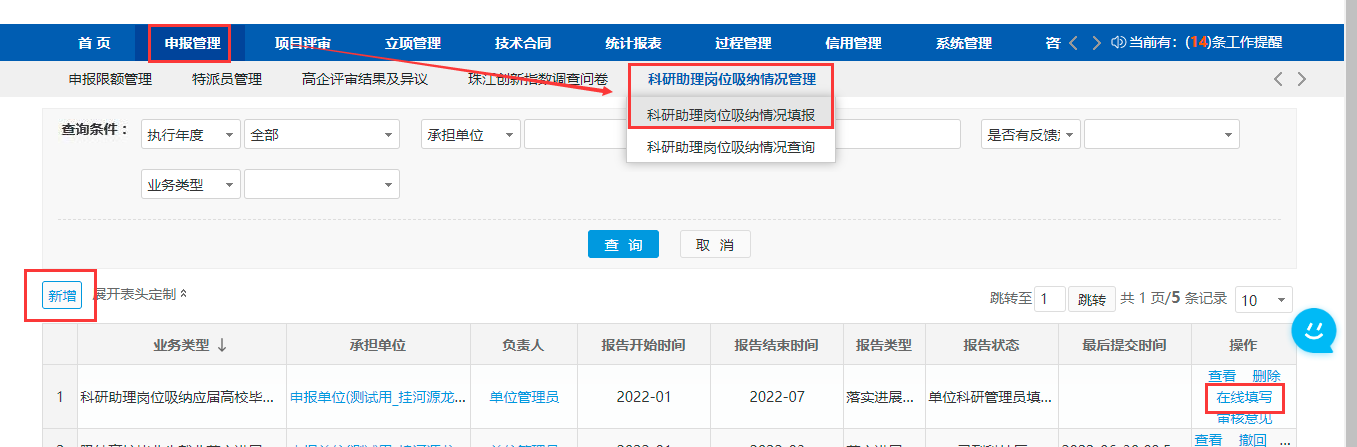 （二）查看科研助理岗位吸纳应届高校毕业生情况菜单：申报管理→科研助理岗位吸纳情况管理→科研助理岗位吸纳情况查询角色：科技主管部门 科技厅处室操作：（1）查看报告：点击<查看>操作链接对查看报告内容；（2）查看审核意见：点击<查看审核意见>操作链接对查看报告内容。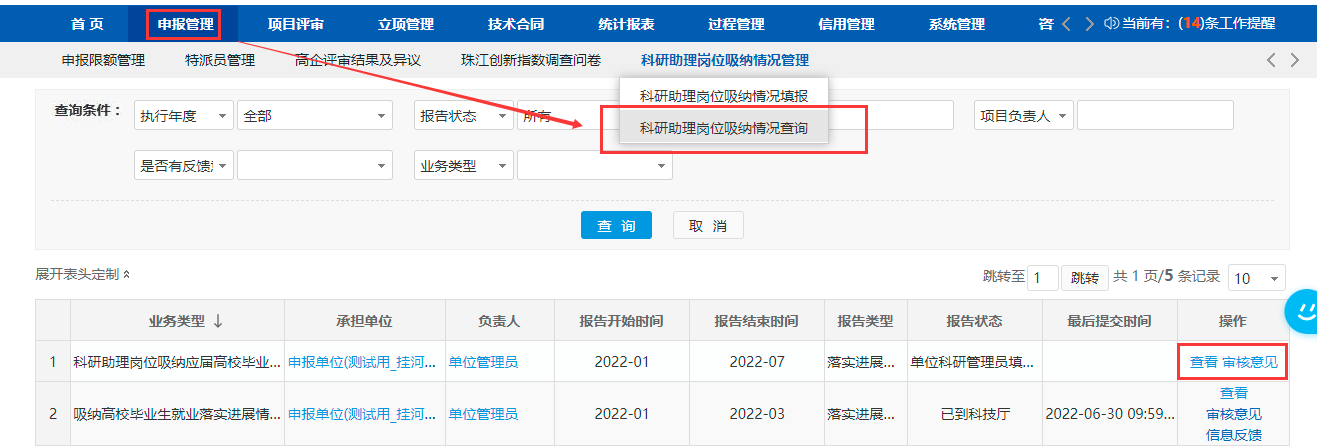 